نامتان را اینجا وارد کنیدYourEmail@mail.com | +98900000000 | 14 April 1994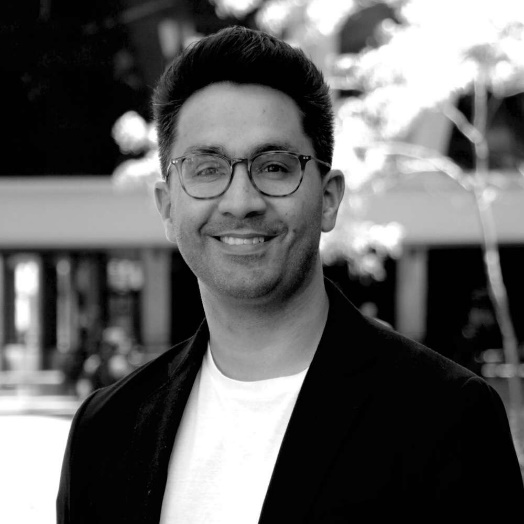 کارشناس کامپیوترطراح سایت و سئومسئول، خلاق، پرشور، متعهد، به روز بودنتجربه مذاکره، تحلیل ،طراحی، پیاده سازی و تبدیل سیستم های سنتی به مکانیزهآشنا به زبان های ....مهارت های فنی WordPress – Joomla – Virtual Mart – Typo3 – Drupal :سیستم مدیریت محتوا PHP -Html5 – CSS - Vb.net - C# - C - C++ - Java Script : زبان  SQL Server - Access Database: داده پایگاه  Visual Studio – Web – Android Studio – MMSQ  :  محیط توسعهبرخی از تجربه های کاریشرکت اول سال 98 – طراح سایت شرکت دوم سال 99 – مسئول سایت و گرافیستشرکت سوم سال 99 – سئوکارشرکت چهارم سال 1400 – پشتیبان سایت و سئو*همچنین تعداد زیادی طراحی سایت ، طراحی کارهای گرافیکی ، لوگو ، کاتالوگ و ست اداری ، موشن گرافی و غیره ... به صورت دورکاری آموزش و گواهینامهدانشگاه - لیسانس – مهندسی کامپیوتر – نرم افزار یا فناوری اطلاعاتگواهی دوره ی زبان برنامه نویسی گواهی دوره ی کمپین تبلیغاتی آنلاین )دیجیتال مارکتینگ ( سایر گواهینامه ها و آموزش ها